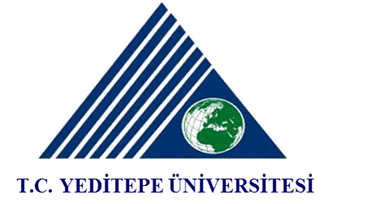 YEDİTEPE ÜNİVERSİTESİINSTITUTE OF HEALTH SCIENCESCOURSE SUBSTITUTIONName of Department		: ………………………………………………………………………………….................. Name-Surname of Student	: ……………………………………………………………………………………..................Student’s Number             		: ……………………………………………………………………………………….......……Telephone number / e-mail	:………………………………………/……………………………………………………….Programme			: Master    			   Ph.D    Started year / Period                        :      ……. / ……. Academic Year     ………… Period……/……/201…            Signature of Student : ......................................Department Manager Signature    DateAppendix : TranscriptSubstitued Course;Substitued Course;Substitued Course;Substitued Course;Equivalent Substitued Course;Equivalent Substitued Course;Equivalent Substitued Course;CodeNameECTS/CreditGrade LetterCodeNameECTS/CreditAcademic Advisor’s ApprovalSuitable           Non-suitable      Signature :.................................The status of student for course substitution:Transfered Student      Special Student                Other       Department Manager’s ApprovalSuitable          Non-suitable 